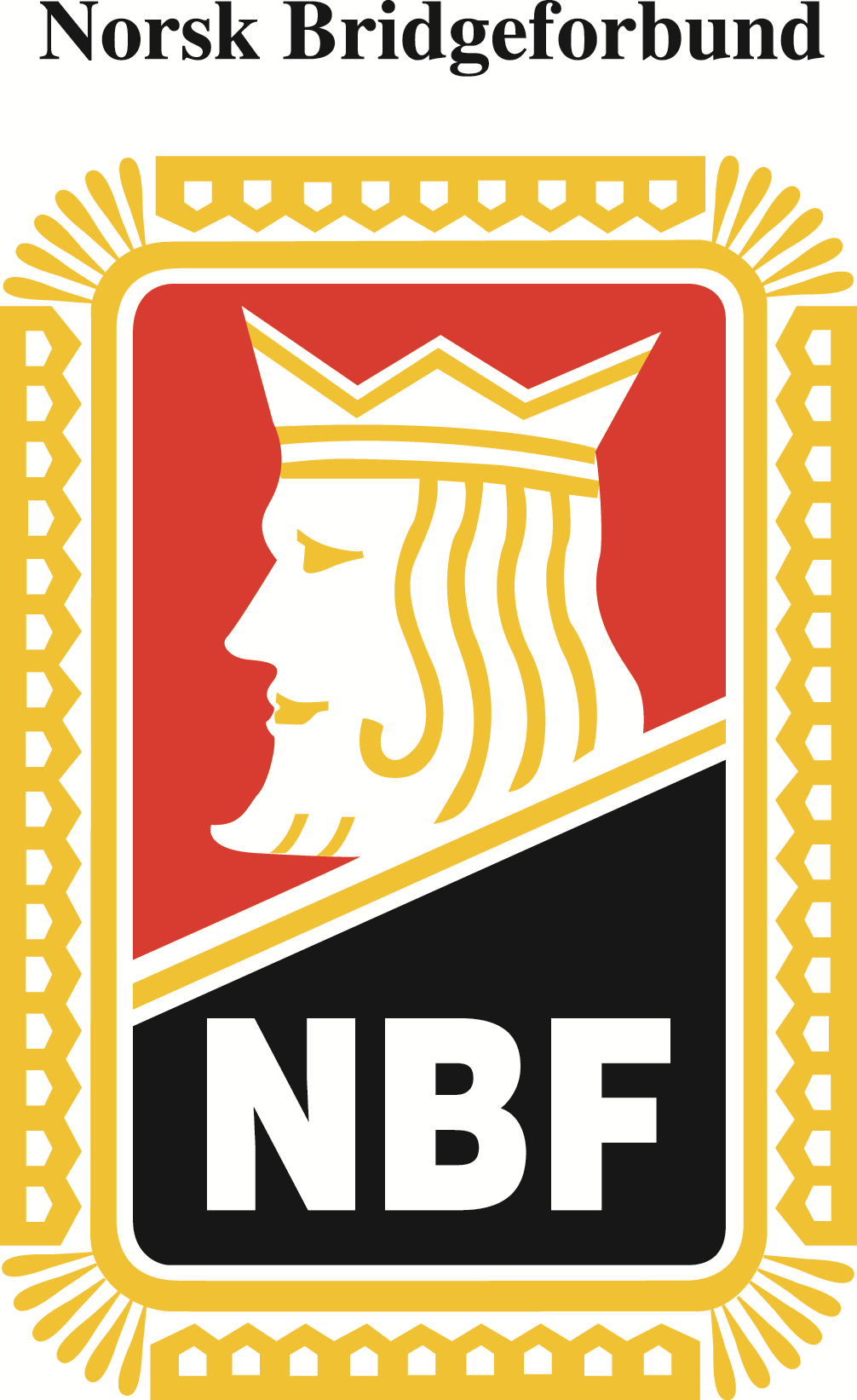 VEDTEKTERVEDTEKTER FOR NORSK BRIDGEFORBUNDVEDTATT AV BRIDGETINGET 3. JUNI 2018OG GJØRES GJELDENDE FRA 1. SEPTEMBER 2018KAPITTEL 1 Innledende bestemmelser	4§  1-1  Formål	4§  1-2  Virkeområde	4§  1-3  Oppgaver	4KAPITTEL 2 Organisasjonsstruktur og medlemskap	4§  2-1  Forvaltningsnivåer	4§  2-2  Medlemskap	4§  2-3  Kontingenter og avgifter	4§  2-4  Avgifter	5KAPITTEL 3 Generelle rettigheter og forpliktelser	5§  3-1  Enkeltmedlemmenes rettigheter og forpliktelser	5§  3-2  Klubbenes og kretsenes rettigheter og forpliktelser	5KAPITTEL 4 Organisatoriske bestemmelser for alle organisasjonsledd	5§  4-1  Koordinering av bridgeting, kretsting og årsmøter	5§  4-2  Vedtaksførhet	5§  4-3  Stemmerett, valgbarhet til verv - ansettelsesforhold.	5§  4-4  Stemmegivning	6§  4-5  Stemmegivning ved valg	6§  4-6  Habilitet	6§  4-7  Kjønnsfordeling	6§  4-8  Overordnet organisasjonsledds kompetanse	6§  4-9  Utgiftsdekning og godtgjørelse	7KAPITTEL 5 Bridgeting	7§  5-1  Øverste myndighet	7§  5-2  Avholdelse og innkalling	7§  5-3  Fremsettelse av forslag og kunngjøring av saksdokumenter	7§  5-4  Representasjon på Bridgeting	7§  5-5  Bridgetingets forhandlinger	7§  5-6  Bridgetingets oppgaver	7§  5-7  Ekstraordinært bridgeting	8KAPITTEL 6 Forbundsstyre	8§  6-1  Forbundsstyrets sammensetning	8§  6-2 Forbundsstyrets ansvarsområder	8KAPITTEL 7 Komitéer, utvalg og arbeidsgrupper	9§  7-1  Definisjon og formål	9§  7-2  Kontrollkomité	9§  7-3  Disiplinærkomité	9§  7-4  Domskomité	9§  7-5  Valgkomité	9§  7-6  Andre komitéer, utvalg og arbeidsgrupper	9KAPITTEL 8 Kretsledermøte	10§  8-1  Kretsledermøte	10KAPITTEL 9	10§  9-1  Definisjon og formål	10§  9-2  Øverste myndighet	10§  9-3  Avholdelse og innkalling	10§  9-4  Fremsettelse av forslag og kunngjøring av saksdokumenter	10§  9-5  Kretstingets sammensetning	10§  9-6  Kretstingets forhandlinger	10§  9-7  Kretstingets oppgaver	11§  9-8  Ekstraordinært kretsting	11§  9-9  Kretsstyre	11KAPITTEL 10 Klubber	11§  10-1  Definisjon og formål	11§  10-2  Medlemskap og kontingent	12§  10-3  Øverste myndighet	12§  10-4  Årsmøte	12§  10-5  Ekstraordinært årsmøte	13§  10-6  Klubbstyre	13KAPITTEL 11 Bridgespillets lover	13§  11-1  Bridgespillets lover.	13KAPITTEL 12 Disiplinærreglement	13§  12-1  Formål og virkeområde	13§  12-2  Utøvende organer og oppgaver	13§  12-3  Handlinger/unnlatelser som kan medføre forføyning	13§  12-4  Forsett, uaktsomhet, medvirkning og foreldelse	14§  12-5  Forføyninger	14§  12-6  Påtale, saksbehandling, offentliggjørelse og taushetsplikt	14§  12-7  Suspensjon	14§  12-8  Organisasjonsleddenes kompetanse	14§  12-9  Anke	15§  12-10  Benådning	15KAPITTEL 13 Oppløsning og vedtektsendring	15§  13-1  Oppløsning	15§  13-2  Vedtektsendring	15KAPITTEL 1
Innledende bestemmelser§  1-1  FormålNorsk Bridgeforbunds (NBF) formål er:Å utbre kunnskap om og forståelse for bridgesporten som positiv verdiskaper i samfunnet og for det enkelte individ gjennom et fellesskap preget av likeverd, lojalitet, ærlighet og demokrati.Å organisere utøvelsen av bridgesporten på en måte som skjerper mental helse, stimulerer og utløser redelig konkurranse og skaper et trygt og godt sosialt miljø.Å utvikle konkurransebridgen, gjennom turneringer/konkurranser på ulike nivå, klasser og turneringsformer, sammen med kretsene og klubbene.Å utvikle og organisere et breddetilbud der trivsel og det sosiale er sentrale verdier, sammen med kretsene og klubbene.Å utvikle bridge som en tankesport med høy etisk standard.§  1-2  VirkeområdeDisse vedtektene gjelder for alle organisasjonsledd og all aktivitet organisert under NBF. NBF er den øverste myndighet for den organiserte bridgesporten i Norge og også for bridgeklubber i utlandet som er tilknyttet NBF.§  1-3  OppgaverNBF skal:Arbeide for utbredelse av bridge i Norge og representere den internasjonalt gjennom World Bridge Federation, European Bridge League og Nordisk Bridgeunion.Lede den organiserte bridgen i landet og norsk deltakelse i internasjonale mesterskap.Yte bistand og service til alle ledd i organisasjonen. KAPITTEL 2
Organisasjonsstruktur og medlemskap§  2-1  ForvaltningsnivåerOrganisasjonen har tre funksjons- og forvaltningsnivåer. Landsnivået med bridgetinget som øverste myndighet, og med forbundsstyret og tingoppnevnte komitéer som de utøvende organ. Forbundsstyrets og komitéenes løpende virksomhet administreres av forbundskontoret.Kretsnivået med kretstinget som øverste myndighet og kretsstyret som det utøvende organ. Forbundskontoret er overordnet organ for klubber som har sin virksomhet i utlandet. 
Forbundsstyret fastsetter kretsgrenser. Klubbnivået med årsmøtet som øverste myndighet og klubbstyret som det utøvende organ.§  2-2  MedlemskapAlle klubber som organiserer bridgesporten, og anerkjenner og vil underordne seg organisasjonens vedtekter og bestemmelser, vil etter søknad opptas som medlem av NBF.  Søknad om medlemskap fremmes til vedkommende kretsstyre, som avgir uttalelse og sender den til forbundsstyret som avgjør saken. 
Klubber som har sin virksomhet i utlandet, fremmer søknaden direkte til forbundsstyret. 
Utmelding, og/eller nedleggelse av klubb, skjer på samme vis, jfr. § 3-2, nr. 3, 5 og 6.
En klubb består av personlige medlemmer og er frittstående og selveiende innenfor rammen av vedtektene for NBF. Medlemskap i klubb gir automatisk medlemskap i NBF med de rettigheter og plikter det innebærer.NBF har samarbeidsavtaler med ulike bedrifter/selskaper som ønsker å tilby sine produkter/tjenester til NBFs medlemmer. Det enkelte medlem kan reservere seg mot å motta den type henvendelser fra NBFs samarbeidspartnere.Dersom en klubb ikke har betalt sine kontingenter tross påkrav senest 3 måneder etter fristens utløp, kan forbundsstyret slette medlemskapet til klubben og dens medlemmer..§  2-3  Kontingenter og avgifterDen enkelte klubb skal betale årskontingent til krets og forbund. Kontingentene fastsettes av hhv.  krets- og bridgeting.Det enkelte medlem skal betale årskontingent til klubb, krets og forbund. Kontingenten fastsettes av årsmøte, krets- og bridgeting.§  2-4  AvgifterDen enkelte klubb skal betale serviceavgift til:NBF for alle spillere som deltar i klubbens turneringer som inngår i mesterpoengordningen.Kretsen for alle spillere som deltar i turneringer i klubbene som gir kretspoeng.Satsene fastsettes henholdsvis av bridgeting og kretsting, som også kan fastsette andre avgifter.KAPITTEL 3
Generelle rettigheter og forpliktelser§  3-1  Enkeltmedlemmenes rettigheter og forpliktelserMedlemskap i klubb gir automatisk medlemskap i NBF.Ethvert enkeltmedlem skal etterleve organisasjonens vedtekter og bestemmelser. Enkeltmedlemmer er sikret de tilbud, den bistand og service og de konkurransemuligheter som organisasjonen i sin helhet tilbyr sine medlemmer. Enkeltmedlemmer i norske klubber som har sin virksomhet i utlandet, har de samme rettigheter, med unntak av deltagelse i turneringer som er forbeholdt medlemmer av klubber i Norge, spesifisert i Turneringsreglementet.Hvert enkeltmedlem har adgang til alle bridgeklubber tilsluttet NBF.  Makkerpar skal, ved å varsle i rimelig tid, sikres mulighet for å spille enkeltkvelder.§  3-2  Klubbenes og kretsenes rettigheter og forpliktelserEnhver klubb og krets er selvstendig innenfor organisasjonens vedtekter, og skal overholde disse og opptre på en måte som tjener fellesskapets beste og fremmer organisasjonens formål.Enhver klubb og krets skal av forbundet ytes service og ytelser til fremme av bridgesporten.Enhver klubb og krets plikter å bistå enkeltmedlemmer eller gruppe av medlemmer.Enhver klubb kan melde seg ut av organisasjonen og beholde sine eiendeler etter at alle økonomiske forpliktelser til krets og forbund er gjort opp, jfr. §§ 2-2.Ved sammenslåing av to eller flere medlemsklubber, eller når en eller flere klubber tas opp i en medlemsklubb, overføres eiendelene til den nye klubben. Den nye klubben overtar eventuelle forpliktelser som den (de) tidligere klubben(e) har til krets og forbund.Enhver klubb kan oppløses etter nærmere bestemmelser, jfr. §§ 2-2.  Klubbens arkiv skal i tilfelle leveres til kretsstyret.  Eventuelle eiendeler etter oppløsning tilfaller vedkommende kretsstyre og skal brukes til fremme av bridgesporten, fortrinnsvis på samme sted, jfr. § 9-6KAPITTEL 4
Organisatoriske bestemmelser for alle organisasjonsledd§  4-1  Koordinering av bridgeting, kretsting og årsmøterDet er hensiktsmessig for organisasjonens virksomhet at avvikling av bridgeting, kretsting og årsmøter tidsmessig er tilpasset hverandre.Ordinært bridgeting skal holdes hvert annet år i løpet av juni måned.Ordinært kretsting skal holdes hvert annet år innen utgangen av april måned. Kretstinget kan bestemme at tinget holdes hvert år.Ordinært årsmøte for klubb skal holdes hvert år, fortrinnsvis innen utgangen av februar måned.§  4-2  VedtaksførhetLovlig innkalt bridgeting, kretsting og årsmøte i klubb kan treffe vedtak med det antall representanter/medlemmer som møter.
Styrer og komitéer/utvalg er vedtaksføre når et flertall av representantene møter. Forslag om endring av vedtekter må være oppført på den utsendte sakslisten for å kunne behandles.  Andre saker kan føres på sakslista og realitetsbehandles når 2/3 av de frammøtte vedtar det.  Slik beslutning må tas i forbindelse med vedtak om godkjennelse av sakslisten.Forslag til vedtak må ha sammenheng med sak som er oppført på sakslisten.§  4-3  Stemmerett, valgbarhet til verv - ansettelsesforhold.Man må være 15 år for å ha stemmerett og være valgbar til verv, eller som representant til bridgeting, kretsting og årsmøter, og medlem av aktuelt organisasjonsledd. Man er ikke valgbar hvis man er arbeidstaker i organisasjonsleddet valget gjelder.  Dette gjelder ikke for representanter som skal velges av og blant de ansatte.§  4-4  StemmegivningIngen representant har mer enn en stemme.Vedtak treffes med alminnelig flertall, med mindre noe annet fremgår av vedtektene.  På ting og årsmøte er styrelederens stemme avgjørende ved stemmelikhet, bortsett fra ved valg.  På styre-, komité- og utvalgsmøter er lederens stemme avgjørende ved stemmelikhet.  §  4-5  Stemmegivning ved valgValg skal foregå skriftlig hvis det foreligger mer enn ett forslag, eller representant på tinget fremmer krav om det.  Bare foreslåtte kandidater kan føres på stemmeseddelen.  Skal flere velges ved samme avstemning, må stemmeseddelen inneholde det antall forskjellige kandidater som skal velges ved denne avstemning.Valgene til forbundsstyret, kretsstyret og klubbstyret skal foretas enkeltvis.  Når en kandidat ikke oppnår mer enn halvparten av de avgitte stemmer, skal det foretas omvalg mellom de to som har oppnådd flest stemmer i første valgomgang.  Er det stemmelikhet ved omvalg, skal valget avgjøres ved loddtrekning.§  4-6  Habilitet En tillitsvalgt, oppnevnt representant eller ansatt i NBF er inhabil til å tilrettelegge grunnlaget for en avgjørelse eller til å treffe avgjørelse: a) når vedkommende selv er part i saken,b) når vedkommende er i slekt eller svogerskap med en part i opp- eller nedstigende linje eller i sidelinje så nær som søsken c) når vedkommende er eller har vært gift med, forlovet med eller samboer med en part, d) når vedkommende leder eller har ledende stilling i, eller er medlem av styret i et organisasjonsledd eller annen juridisk person som er part i saken Likeså er vedkommende inhabil når andre særegne forhold foreligger som er egnet til å svekke tilliten til vedkommendes upartiskhet; blant annet skal det legges vekt på om avgjørelsen i saken kan innebære særlig fordel, tap eller ulempe for vedkommende selv eller noen som vedkommende har nær personlig tilknytning til. Det skal også legges vekt på om inhabilitetsinnsigelse er reist av en part. Er en overordnet inhabil, kan avgjørelse i saken heller ikke treffes av direkte underordnet i NBF. Inhabilitetsreglene får ikke anvendelse dersom det er åpenbart at den tillitsvalgte, oppnevnte representanten eller ansattes tilknytning til saken eller partene ikke vil kunne påvirke vedkommendes standpunkt. Med part menes i denne bestemmelsen person, herunder juridisk person som en avgjørelse retter seg mot eller som saken ellers direkte gjelder. I styrer, komiteer og utvalg treffes avgjørelsen av organet selv, uten at vedkommende medlem deltar. Dersom det i en og samme sak oppstår spørsmål om inhabilitet for flere medlemmer, kan ingen av dem delta ved avgjørelsen av sin egen eller et annet medlems habilitet, med mindre organet ellers ikke ville være vedtaksført i spørsmålet. I sistnevnte tilfelle skal alle møtende medlemmer delta. Medlemmet skal i god tid si fra om forhold som gjør eller kan gjøre vedkommende inhabil. Før spørsmålet avgjøres, bør varamedlem eller annen stedfortreder innkalles til å møte og delta ved avgjørelsen dersom det kan gjøres uten vesentlig tidsspille eller kostnad. I øvrige tilfeller avgjør vedkommende selv om vedkommende er inhabil. Dersom en part krever det og det kan gjøres uten vesentlig tidsspille, eller vedkommende ellers finner grunn til det, skal vedkommende selv forelegge spørsmålet for sin nærmeste overordnete til avgjørelse. §  4-7  KjønnsfordelingI forbundsstyre, kretsstyre og klubbstyre skal, om mulig, begge kjønn være representert.§  4-8  Overordnet organisasjonsledds kompetanseForbundsstyret kan forlange at krets(er) eller klubb(er) foreviser regnskaper og bilag, protokoller og korrespondanse mm. Forbundsstyret kan innkalle til ekstraordinært kretsting eller årsmøte i klubb når det foreligger særlige grunner.  Forbundsstyret kan av samme grunner midlertidig overta administrasjonen av krets eller klubb og/eller oppnevne personer til denne oppgave.  Kretsstyrene har samme kompetanse som forbundsstyret i forhold til klubbene i egen krets. §  4-9  Utgiftsdekning og godtgjørelseOrganisasjonsleddets øverste myndighet kan vedta bestemmelse, om utgiftsdekning og godtgjøring for tillitsvalgte. Myndigheten kan delegeres til vedkommende styre.KAPITTEL 5
Bridgeting§  5-1  Øverste myndighetBridgetinget er NBFs øverste myndighet§  5-2  Avholdelse og innkallingOrdinært bridgeting skal holdes hvert annet år i løpet av juni måned. Forbundsstyret skal innkalle til ordinært bridgeting senest 15. januar. §  5-3  Fremsettelse av forslag og kunngjøring av saksdokumenterBegrunnet forslag til bridgeting kan fremmes av klubb, krets, bridgetingets oppnevnte komitéer og forbundsstyret innen 15. februar.  Fullstendig dagsorden, beretninger, revidert regnskap, innkomne forslag og valgkomitéens innstilling skal forbundsstyret kunngjøre innen 1. april.§  5-4  Representasjon på BridgetingMed stemmerett møter:a) Forbundsstyrets medlemmer, eventuelt fungerende varamedlem(mer).b) Kretsstyreledere, i tilfelle forfall den kretsstyret bemyndiger.c) Valgte representanter fra kretser, som skal dokumenteres med fullmakt, etter følgende skala:Inntil 300 medlemmer		1 representant.301 - 600 medlemmer		2 representanter.Over 600 medlemmer		3 representanterAntall representanter baserer seg på antallet fakturerte medlemmer i foregående år.Representanter på bridgetinget skal være medlemmer av klubb innen den krets de skal representere. 
Hvis økonomiske forhold tilsier det, kan en krets søke om reisestøtte for sine representanter.Med tale- og forslagsrett møter:a) Æresmedlemmer.b) Forbundsstyrets varamedlemmer.c) Generalsekretæren.d) Leder og medlemmer av kontrollkomitéen med tale- og forslagsrett innenfor komitéens arbeidsområde.e) Ledere av bridgetingets valgte komitéer med tale- og forslagsrett innenfor vedkommende sitt arbeidsområde.f) Andre som innbys av bridgetinget og/eller forbundsstyret kan gis talerett.I spesielle tilfeller kan tinget utvide tale- og forslagsretten utover vedkommende sitt arbeidsfelt.§  5-5  Bridgetingets forhandlingerBridgetinget ledes av valgt dirigent.  Dirigenten behøver ikke å være valgt representant.  Valgt sekretær eller en ansatt i organisasjonen fører protokoll av over tingets forhandlinger.  Protokollen skal underskrives av 2 representanter valgt av tinget.  Forbundsstyret skal sende utskrift av protokollen fra bridgetinget til kretser og klubber senest 8 uker etter tinget§  5-6  Bridgetingets oppgaverBridgetinget skal:a) Godkjenne representantenes fullmakter og prosedyre for gjennomføring av bridgetinget.b) Velge dirigent og sekretær.  Disse overtar sine funksjoner umiddelbart etter valget.c) Godkjenne innkalling og dagsorden.d) Velge 2 representanter til å underskrive protokollen.e) Behandle forbundsstyrets beretninger for tingperioden og fatte vedtak om ansvarsfrihet for styret.f) Behandle de avsluttede og reviderte regnskaper for tingperioden, herunder fond som hører under NBF, 
   og fatte vedtak om ansvarsfrihet for styret.g) Behandle forslag til endringer av vedtekter og strukturelle organisatoriske endringer.	h) Gjøre vedtak om kretsledermøtet i tingperioden skal tildeles særskilt fullmakt.i) Behandle innkomne forslag.j) Behandle forslag til handlingsprogram.k)Behandle forslag til økonomiplan (budsjett), herunder å fastsette kontingenter og avgifter l) Foreta valg til følgende tillitsverv i tingperioden:	- President	- Visepresident	- 5 styremedlemmer til forbundsstyret	- 3 varamedlemmer til forbundsstyret i prioritert rekkefølge- Kontrollkomité bestående av leder, nestleder og minst ett medlem og 2 varamedlemmer i prioritert rekkefølge (Komitéen bør ha juridisk kompetanse.). Jfr. § 7-2.- Disiplinærkomité bestående av leder, nestleder og ett medlem og 2 varamedlemmer i prioritert rekkefølge, 
jfr. § 7-3.- Domskomité bestående av leder, nestleder og ett medlem og 2 varamedlemmer i prioritert rekkefølge (To av medlemmene bør ha juridisk kompetanse.).  Jfr. § 7-4.		- Valgkomité bestående av leder, nestleder og ett medlem og ett varamedlem, jfr. § 7-5.m) Vedta honorar for tillitsvalgte i tingperioden.o) Foreta valg av statsautorisert/registrert revisor og fastsette revisors honorar.p) Det fastsetter også særskilt reglement for utnevning av æresmedlemmer og tildeling av æresbevisninger.  Dette reglementet er veiledende for tilsvarende på krets- og klubbnivå.q) Utnevne æresmedlemmer og tildele andre æresbevisninger.§  5-7  Ekstraordinært bridgetingEkstraordinært bridgeting skal holdes når bridgetinget vedtar det, når forbundsstyret, kretsledermøtet eller minst 1/3 av kretsene krever det. Forbundsstyret skal innkalle til ekstraordinært bridgeting med minst 4 ukers varsel.På ekstraordinært bridgeting kan bare behandles saker som kravet om det ekstraordinære ting omfatter og som er kunngjort i innkallingen.KAPITTEL 6
Forbundsstyre§  6-1  Forbundsstyrets sammensetningForbundsstyret består av president, visepresident og 5 medlemmer.Styret bestemmer selv sin arbeidsform mellom de ordinære styremøter. Den skal nedfelles i en styreinstruks. Saker av prinsipiell betydning eller av stor viktighet skal behandles i samlet forbundsstyre.Presidenten innkaller og leder møtene.  Det avholdes minst 4 møter i året, og alltid når minst 4 av styrets medlemmer krever det.Generalsekretæren deltar i styremøtene med tale- og forslagsrett unntatt når forbundsstyret bestemmer noe annet.Til styremøtene innkalles også 1. varamedlem. Øvrige varamedlemmer, ledere av forbundets komitéer og forbundsstyrets oppnevnte utvalg kan innkalles. Alle forannevnte møter med talerett.Medlemmer av styret kan ikke ha ansettelsesforhold i Norsk Bridgeforbund.§  6-2 Forbundsstyrets ansvarsområderForbundsstyret leder NBFs virksomhet mellom bridgetingene og har ansvar for å:Iverksette bridgetingets beslutninger og håndheve forbundets vedtekter og bestemmelser.Besørge løpende forretninger og oppgaver. Representere NBF nasjonalt og internasjonalt.Forvalte forbundets midler og eiendeler og meddele prokuraFøre kontroll med kretsenes og klubbenes virksomhet i henhold til organisasjonens formål og øvrige vedtekter og bestemmelser.Ansette medarbeidere og utøve arbeidsgiveransvaret.Oppnevne lovutvalg. Oppnevne andre utvalg og arbeidsgrupper etter behovBehandle søknader om benådning, jfr. NBFs disiplinærreglement.KAPITTEL 7
Komitéer, utvalg og arbeidsgrupper§  7-1  Definisjon og formålHensikten med komitéer, utvalg og arbeidsgrupper er å delegere forvaltningsmessige oppgaver.  Begrepene skal oppfattes og brukes enhetlig i hele organisasjonen:En komité er et organ som oppnevnes av ting og årsmøte.  Et utvalg er et organ som oppnevnes av styre, (forbundsstyre, kretsstyre, klubbstyre).Et arbeidsutvalg er et organ som opptrer på vegne av et styre.En arbeidsgruppe er et organ i alle organisasjonsledd med kortsiktig eller tidsavgrenset funksjon.Forannevnte organer står ansvarlig overfor det organisasjonsledd som har foretatt oppnevningen.§  7-2  KontrollkomitéBridgetinget skal velge en kontrollkomité bestående av leder, nestleder, minst ett medlem og to varamedlemmer i prioritert rekkefølge.  Kontrollkomitéen kan søke juridisk assistanse hos Domskomitéen ved behov. Om kontrollkomitéens møte- og forslagsrett på bridgeting og forbundsstyremøter se §§ 4-1, 5-2 og 6-1.Kontrollkomitéen skal påse at foretatte disposisjoner i driftsåret og tingperioden er i samsvar med bridgetingets vedtak, bestemmelser og organisasjonens vedtekter. Komitéen skal gjennomgå forbundets regnskaper etter at disse er revidert av revisor.  Innberetning skjer til bridgetinget.  Kontrollkomitéen skal også behandle eventuelle spørsmål om gjennomføring av bridgeting, kretsting og kretsledermøte.I det år det ikke er bridgeting skal kontrollkomitéen, i tillegg til det som er nevnt i foregående ledd, også uttale seg om de reguleringer av budsjettet for det påfølgende år som forbundsstyret har lagt opp til innenfor de rammer og fullmakter bridgetinget har gitt.  Innberetning om dette gis til forbundsstyret.  Kontrollkomitéen kan eventuelt anbefale avholdt et ekstraordinært bridgeting.  Forbundsstyret skal umiddelbart gjøre denne innberetning kjent for kretsene, eventuelt legge den fram for kretsledermøtet dersom et slikt møte skal finne sted umiddelbart, jfr. § 8-1Kontrollkomitéen skal treffe beslutning i saker som oversendes komitéen for behandling, fortrinnsvis innen en måned.§  7-3  DisiplinærkomitéBridgetinget skal velge en disiplinærkomité bestående av leder, nestleder, ett medlem og 2 varamedlemmer i prioritert rekkefølge.  Om disiplinærkomitéens møte- og forslagsrett på bridgeting, se §§ 4-1 og 5-2.   
Om disiplinærkomitéens gjøremål og virkemidler, se NBFs disiplinærreglement.Disiplinærkomitéen skal treffe beslutning i saker som oversendes komitéen for behandling, fortrinnsvis innen en måned.§  7-4  Domskomité Bridgetinget skal velge en domskomité med juridisk kompetanse bestående av leder, nestleder, ett medlem og 2 varamedlemmer i prioritert rekkefølge.  Om domskomitéen møte- og forslagsrett på bridgetinget se §§ 4-1 og 5-2.  Om domskomitéen gjøremål og virkemidler, se NBFs disiplinærreglement.Domskomitéen skal treffe beslutning i saker som oversendes komitéen for behandling, fortrinnsvis innen en måned.§  7-5  ValgkomitéBridgetinget skal velge en valgkomité bestående av leder, nestleder, ett medlem og 2 varamedlemmer i prioritert rekkefølge.  Om valgkomitéens møte- og forslagsrett på bridgetinget se §§ 4-1 og 5-2.  Valgkomitéen skal, innen en på forhånd fastsatt tidsfrist, legge fram forslag til valg av tillitsvalgte på bridgetinget.  Innstillingen fremmes via forbundsstyret til bridgetinget, jfr. § 4-1.§  7-6  Andre komitéer, utvalg og arbeidsgrupperBridgetinget kan opprette andre komitéer og arbeidsgrupper som det er behov for, og det skal fastsettes mandat for deres arbeid og krav til rapportering.KAPITTEL 8
Kretsledermøte§  8-1  KretsledermøteDet skal avholdes kretsledermøte i de år det ikke avholdes bridgeting.Kretsledermøtet innkalles med 2 måneders varsel. Innkalling og dagsorden skal utsendes 4 uker før gjennomføring.I møtet deltar med tale-, forslags- og stemmerett forbundsstyrets medlemmer, eventuelt fungerende varamedlem(mer) og alle fungerende kretsledere.Så langt det passer skal møtet ledes og gjennomføres etter samme regler og prosedyre som for bridgeting.Kretsledermøtet gjennomgår og gir en rådgivende uttalelse til forbundsstyret om siste års regnskap og budsjett med bakgrunn i kontrollkomitéens innberetning, jfr. § 7-2.  Kretsledermøtet kan i denne sammenheng kreve avholdt ekstraordinært bridgeting, jfr. § 5-4.KAPITTEL 9
Bridgekretser§  9-1  Definisjon og formål En bridgekrets omfatter alle klubber innenfor den til enhver tid gjeldende kretsgrense, jfr. § 2-1.  Kretsen skal arbeide for det formål som er formulert i denne vedtektens § 1-2 og i henhold til denne og § 3-4 yte bistand til klubbene og ta seg av fellesskapets interesser innenfor sitt område.  §  9-2  Øverste myndighetKretsens høyeste myndighet er kretstinget.  Mellom kretstingene er kretsstyret høyeste myndighet.§  9-3  Avholdelse og innkallingOrdinært kretsting skal holdes hvert annet år i løpet av mars/april måned samme år som bridgetinget. 
Kretstinget kan bestemme at tinget holdes hvert år. Kretsting innkalles av kretsstyret senest 4 uker før kretstinget avholdes.§  9-4  Fremsettelse av forslag og kunngjøring av saksdokumenterBegrunnet forslag til kretsting kan fremmes av klubb, kretstingets oppnevnte komitéer og kretsstyret senest 14 dager før tinget holdes.  Fullstendig dagsorden, beretninger, revidert regnskap, innkomne forslag og valgkomitéens innstilling skal kretsstyret kunngjøre senest 1 uke før tinget avholdes.§  9-5  Kretstingets sammensetningMed stemmerett møter:a) Kretsstyrets medlemmer, eventuelt fungerende varamedlem(mer).b) Klubblederec) Valgte representanter fra klubber, som skal dokumenteres med fullmakt, etter følgende skala:    Inntil 18  	medlemmer	1 representant.    19-35 	medlemmer		2 representanter.    Over 35 	medlemmer	3 representanter. Antall representanter baserer seg på antallet fakturerte medlemmer i foregående år.Med tale- og forslagsrett kan møte:a) Representant for forbundsstyret.b) Æresmedlemmer.c) Kretsstyrets varamedlemmer.d) Ledere av kretstingets oppnevnte komitéer med tale og forslagsrett innenfor vedkommende sitt arbeidsområde, 
    jfr. §§ 4-1 og 7-1.e) Revisor med talerett innenfor vedkommende sitt arbeidsområde.f) Andre som innbys av kretsting eller kretsstyre kan gis denne rett.§  9-6  Kretstingets forhandlingerKretstinget ledes av valgt dirigent.  Dirigenten behøver ikke å være valgt representant.  Valgt sekretær eller en ansatt i organisasjonen fører protokoll av over kretstingets forhandlinger. Protokollen skal underskrives av 2 representanter valgt av kretstinget. Kretsstyret skal sende utskrift av protokollen fra kretstinget til forbundsstyret og klubber senest 4 uker etter tinget.§  9-7  Kretstingets oppgaverKretstinget skal:a) Godkjenne representantenes fullmakter.b) Velge dirigent og sekretær.  Disse overtar sine funksjoner umiddelbart etter valget.c) Godkjenne innkalling og dagsorden.d) Velge 2 representanter til å underskrive protokollen.e) Behandle kretsstyrets beretning for tingperioden og fatte vedtak om ansvarsfrihet for styret.f) Behandle avsluttet og revidert regnskap for tingperioden og fatte vedtak om ansvarsfrihet for styret.g) Behandle forslag til vedtekter for kretsen, eller endring av vedtekter, utover basisvedtekten fastsatt av bridgetinget,
    herunder spørsmål om kretsting skal avholdes årlig eller annet hvert år.h) Behandle forslag til regler og bestemmelser om egne mesterskapsturneringer, tiltak og æresmedlemmer.i) Behandle innkomne forslag.j) Behandle forslag til budsjett, herunder fastsette kontingent og avgifter.k) Foreta valg til følgende tillitsverv i tingperioden:	- Kretsleder	- Nestleder	- Kasserer	- Det antall styremedlemmer og varamedlemmer som går fram av kretsens vedtekt.	- Valgkomité	- Andre komitéer som kretstinget har opprettet.		- Revisor	- Representant(er) til bridgetinget. Valget kan overlates til kretsstyretl) Utnevne æresmedlemmer og tildele andre æresbevisninger.§  9-8  Ekstraordinært kretstingEkstraordinært kretsting skal avholdes når kretsstyret, forbundsstyret eller 1/3 av klubbene i kretsen krever det, og innkalles med minst 2 ukers varsel.På ekstraordinært kretsting kan bare behandles saker som kravet om det ekstraordinære ting omfatter og som er kunngjort i innkallingen.§  9-9  KretsstyreKretsstyret skal ha minst 5 medlemmer, og er vedtaksført når minst halvparten av medlemmene møter. Kretsstyreleder innkaller og leder møtene.  Det søkes avholdt minst 3 møter for året. Det skal alltid avholdes møte når minst 3 av styrets medlemmer krever det.Kretsstyret har ansvar for å:Håndheve organisasjonens vedtekter og bestemmelser og iverksette kretstingets beslutninger, samt instrukser fra bridgeting og forbundsstyre.Besørge løpende forretninger og oppgaver.Forvalte kretsens midler og eiendeler.Påse at klubbene sender årsmøteprotokoll og revidert regnskap til kretsstyret innen fastsatt frist.Forvalte midler og eiendeler fra klubber som blir nedlagt.Oppnevne utvalg etter behov, samt utarbeide instruks for disse.Utarbeide og legge fram for kretstinget beretning og revidert regnskap, og for øvrig forberede alle andre saker som skal behandles på tinget.Sende utskrift av kretstingets protokoll til klubber og forbundsstyre senest fire uker etter kretstinget. Alternativt gjøres protokollen tilgjengelig elektronisk.KAPITTEL 10
Klubber§  10-1  Definisjon og formål En bridgeklubb som opptas som medlem i NBF, er en sammenslutning av bridgespillere som ønsker å organisere seg og spille bridge etter de regler og bestemmelser i NBF, og som har forpliktet seg til å arbeide for det formål som er formulert i denne vedtektens § 1-2 og de forpliktelser som går fram av § 3-4.  Klubben skal ha vedtekter som er i samsvar med basisvedtekt fastsatt av bridgetinget, og skal forøvrig etterleve de regler og bestemmelser som fattes av overordnet myndighet.§  10-2  Medlemskap og kontingent Medlemskap i klubb gir automatisk medlemskap i NBF. For at en person kan opptas som medlem i bridgeklubben må vedkommende:  a) akseptere å overholde bridgeklubbens og overordnede organisasjonsledds regelverk og vedtak.b) ha gjort opp eventuelle økonomiske forpliktelser til bridgeklubben og andre organisasjonsledd i NBF.Styret i bridgeklubben kan i særlige tilfeller nekte en person medlemskap. Før vedtak treffes, skal personen gjøres kjent med bakgrunnen for saken og gis en frist på to uker til å uttale seg. Vedtaket skal være skriftlig og begrunnet samt informere om klageadgang. Vedtaket kan påklages til bridgekretsen innen tre uker etter at det er mottatt. Klagen skal sendes til bridgeklubbens styre, som eventuelt kan omgjøre vedtaket. Dersom vedtaket opprettholdes, sendes klagen til bridgekretsen innen to uker som avgjør saken.Det enkelte medlem skal betale årskontingent til klubb, krets og forbund. Kontingenten fastsettes av årsmøte, krets- og bridgeting.En person kan være medlem av flere klubber i samme/ulike kretser. Kontingent betales bare en gang til NBF og til samme krets.Klubben er ansvarlig for betaling av fakturerte medlemskontingenter og avgifter til forbund og krets.§  10-3  Øverste myndighetKlubbens høyeste myndighet er årsmøtet.  Mellom årsmøtene er klubbstyret høyeste myndighet.§  10-4  ÅrsmøteOrdinært årsmøte for klubb skal holdes hvert år fortrinnsvis innen utgangen av februar, og innkalles av klubbstyret senest 14 dager før årsmøtet holdes.Begrunnet forslag til årsmøte i klubb kan fremmes av enkeltmedlem, årsmøtets oppnevnte komitéer og klubbstyret senest 1 uke før årsmøtet holdes.  Fullstendig dagsorden, beretninger, revidert regnskap, innkomne forslag og valgkomiteens innstilling skal være tilgjengelig senest 24 timer før årsmøtet settes.Årsmøtet skal gjennomføres etter bestemmelsene i dette kapittel, vedtektenes kapittel 4, og etter klubbens egne vedtekter som er godkjent av krets og forbund. Alle klubbens medlemmer har rett til å møte på årsmøtet med stemmerett. Representant for forbundsstyre og kretsstyre kan møte med tale- og forslagsrett.  Æresmedlem som ikke lenger er aktivt medlem av klubben kan møte med tale- og forslagsrett.  Den samme rett kan gis andre som innbys av årsmøtet og/eller klubbstyret.Årsmøte i klubb ledes av klubbstyrets leder eller valgt dirigent.  Det skal føres protokoll over årsmøtets forhandlinger av klubbstyrets sekretær eller person valgt av årsmøtet.Årsmøtet skal:a)	Godkjenne innkalling og dagsordenb)	Velge 2 representanter til å underskrive protokollenc)	Behandle klubbstyrets årsberetning, og fatte vedtak om ansvarsfrihet for styretd 	Behandle avsluttet og revidert regnskap for perioden, og fatte vedtak om ansvarsfrihet for styretf)	Behandle innkomne forslagg)	Foreta valg av:	- Leder, nestleder og kasserer	- Det antall styremedlemmer som årsmøtet vedtar.	- Minst 2 medlemmer utenfor styret til valgkomite 	- Minst 1 revisorh)	Utnevne æresmedlemmer og tildele andre æresbevisningeri) 	Representant(er) til kretstinget. Valget kan overlates til klubbstyret.§  10-5  Ekstraordinært årsmøteEkstraordinært årsmøte avholdes når klubbstyret, kretsstyret, forbundsstyret eller minst 1/3 av klubbens medlemmer krever det, og innkalles senest en uke før det avholdes. På ekstraordinært årsmøte kan det bare behandles saker som kravet om det ekstraordinære årsmøte omfatter og som er kunngjort i innkallingen.§  10-6  KlubbstyreKlubbstyret skal:Håndheve organisasjonens vedtekter og bestemmelser og iverksette årsmøtets beslutninger samt instrukser fra bridgeting, forbundsstyre, og kretsstyre.	Besørge løpende forretninger.Forvalte klubbens midler og eiendeler.Organisere bridgespillet i klubben.Arbeide for et harmonisk fellesskap og et godt sosialt miljø i klubben.Bistå enkeltmedlem eller gruppe av medlemmer i de tilfeller dette anses nødvendig av hensyn til deres anseelse og utøvelse av bridgesporten.Delta i kretsting og andre særskilte møter som overordnet organ innkaller til.Fungere som klubbens disiplinærmyndighet, jfr. NBFs disiplinærreglement.Utarbeide og legge fram for årsmøtet beretning og revidert regnskap, og forøvrig forberede alle andre saker som skal behandles av årsmøtet.Sende utskrift av årsmøtets protokoll til kretsstyret og forbundsstyret senest2 uker etter årsmøtet. Alternativt gjøres protokollen tilgjengelig elektronisk.KAPITTEL 11
Bridgespillets lover§  11-1  Bridgespillets lover.Internasjonale lover for turneringsbridge, vedtatt av World Bridge Federation, gjelder for all turneringsvirksomhet i NBF.KAPITTEL 12
Disiplinærreglement§  12-1  Formål og virkeområde Disiplinærvedtektene er et virkemiddel for å verne om bridgesportens konkurranser, sosiale miljø og anseelse og gjelder for alle medlemmer og organisasjonsledd i NBF.§  12-2  Utøvende organer og oppgavera	Klubbstyret er klubbens disiplinærmyndighet, jfr. NBFs vedtekter § 10-5, og skal utøve myndighet i henhold til disiplinærvedtekten.b	Kretsstyret er kretsens disiplinærmyndighet, jfr. NBFs vedtekter § 9-6, og skal utøve denne myndighet henhold til disiplinærvedtekten.c	Forbundets disiplinærkomité, jfr. NBFs vedtekter § 7-3, skal med unntak av foregående a og b utøve disiplinærmyndighet i alle andre tilfeller som inngår i NBFs virkeområde. Medlemmer av disiplinærkomitéen er i sin virksomhet ikke underlagt de styrende organers instruksjonsmyndighet og kan ikke være medlem av styre eller andre utvalg i NBF.d	Forbundets domskomité, jfr. NBFs vedtekter § 7-4, er ankeinstans for saker behandlet av disiplinærkomitéen i første instans.  Medlemmer av domskomitéen er i sin virksomhet ikke underlagt de styrende organers instruksjonsmyndighet og kan ikke være medlem av styre eller andre utvalg i NBF. §  12-3  Handlinger/unnlatelser som kan medføre forføyningForføyning etter denne vedtekt kan ilegges, dersom person eller organisasjonsledd:a	bryter lov, forskrift, vedtekt og vedtak eller unnlater å etterkomme pålegg fra overordnet ledd.b	begår økonomiske misligheter.c	opptrer uredelig eller uhøvisk.d	uten gyldig grunn uteblir fra kamp eller turnering, unnlater å gi beskjed om fraværet i god tid i forveien og nekter å betale turneringskontingenten.e	serverer eller nyter alkohol/rusmidler i arrangement i regi av et organisasjonsledd i NBF. Det samme gjelder bruk av alkohol/rusmidler til sjenanse for andre. I banketter og ved sosiale tilstelninger kan alkohol nytes i lovlige former.f	organiserer eller deltar i pengespill om egne eller andre par/lags plasseringer i nasjonale eller internasjonale bridgeturneringer som en selv spiller i eller har egen vinning av.g	eller på annen måte opptrer slik at det kan skade bridgesporten og/eller NBFs anseelse.§  12-4  Forsett, uaktsomhet, medvirkning og foreldelsea	For å kunne ilegge disiplinær forføyning må det foreligge forsett eller uaktsomhet.b	Medvirkning behandles på samme måte som overtredelsen.c	Overtredelsen foreldes etter 2 år, 3 år for saker som angår økonomiske misligheter § 3 b, regnet fra den dag forholdet opphørte.  Foreldelse avbrytes når en sak anmeldes til en disiplinærmyndighet, eller offentlig straffeforfølgning innledes.§  12-5  Forføyninger  De forføyninger som kan ilegges er:	a	Advarselb	Forelegg inntil 3.000 kroner for person og inntil 15.000 kroner for organisasjonsledd.c	Tap av rett til å arrangere hjemmekamp, eventuelt andre arrangementsmessige reaksjoner.d	Tap av rett til å ha valgte eller oppnevnte tillitsverv.e	Tap av rett til å delta i kamp/turnering for ett gitt tidsrom.f	Tap av medlemskap og derav følgende rettigheter (eksklusjon).§  12-6  Påtale, saksbehandling, offentliggjørelse og taushetsplikta	Enkeltperson, turneringsarrangør og organisasjonsledd kan påtale overtredelser. Slik påtale skal gis skriftlig til klubb, krets eller disiplinærkomité.  Turneringsleder skal umiddelbart etter avviklet turnering skriftlig rapportere brudd på disiplinærvedtektene. Rapporten skal sendes til klubb, krets eller disiplinærkomité, jfr. § 2.   	Utøvende myndighet skal fortrinnsvis treffe avgjørelse i enhver sak innen en måned.. Før avgjørelse skal den påtalte gis anledning til å uttale seg innen fastsatt frist. Avgjørelsen med begrunnelse skal være skriftlig og sendes påtalte samt klubb(er) og krets(er) der påtalte er medlem. Det skal gis underretning om at en eventuell forføyning kan ankes, og hvem som er rette ankeinstans.
Endelig avgjørelse offentliggjøres på NBFs hjemmesider og i medlemsbladet, hvis saken anses å være av allmenn interesse for forbundets medlemmer.b	Medlemmer av disiplinærmyndighet har taushetsplikt. c	Forbundsstyret kan fastsette regler om administrative forhold i saksbehandlingen. §  12-7  SuspensjonNår det er grunn til å anta at en person vil bli idømt forføyning etter § 12-3 og særlige grunner taler
for det, kan disiplinærkomitéen beslutte at den det gjelder suspenderes. Suspensjon kan
besluttes for inntil to måneder av gangen. Den samlede suspensjonstid må ikke overstige den tid vedkommende
antas å ville miste sine rettigheter ved endelig dom.I suspensjonstiden taper vedkommende de rettigheter som disiplinærkomitéen bestemmer, innenfor de rammer
som fremgår av § 12-3. Suspensjonstiden skal komme til fradrag i den forføyning som måtte bli utmålt.Den som blir suspendert skal straks underrettes om beslutningen og at suspensjonsvedtaket kan ankes inn for
domskomitéen.§  12-8  Organisasjonsleddenes kompetansea	Klubbstyret kan ilegge forføyninger etter § 12- - advarsel, c - arrangementsmessige reaksjoner, e - utelukkelse fra klubbens turneringer i inntil 3 måneder.b	Kretsstyret kan ilegge forføyninger etter § 12- - advarsel, c - arrangementsmessige reaksjoner, e - utelukkelse fra klubb- og kretsturneringer inntil 6 måneder innen egen krets.c	Hvis klubbstyre eller kretsstyre ønsker strengere reaksjon enn de selv kan ilegge oversendes saken til disiplinærkomitéen med begrunnet anbefaling.d	Klubbstyre og kretsstyre skal oversende alle behandlede saker til disiplinærkomitéen.e	Disiplinærkomitéen behandler i første instans alle saker som oppstår i turneringer, arrangementer og representasjon av/for NBF. Disiplinærkomitéen kan på grunnlag av innsendte saker fra klubb- og kretsstyrer på eget initiativ utvide forføyningen til å gjelde for hele NBFs virksomhetsområde og ilegge også en strengere reaksjon enn den som er truffet av utøvende disiplinærmyndighet i første instans.f	Domskomitéen behandler og avgjør saker som er behandlet av disiplinærkomitéen i første instans og er anket. Domskomitéen avgjørelser kan bli:at saken avvises på grunn av formelle feil i saksbehandlingenat saken med anmerkninger sendes tilbake til disiplinærkomitéen for ny behandlingat disiplinærkomitéens avgjørelse stadfestes eller opphevesat forføyningen reduseres eller økes §  12-9  Ankea	Alle saker som er behandlet av klubb- eller kretsstyre kan ankes til disiplinærkomitéen.b	Saker som er behandlet av disiplinærkomitéen i første instans kan ankes til domskomitéen.c	Anken skal fremmes skriftlig og være begrunnet. Anken sendes den disiplinærmyndighet som traff avgjørelsen i første instans. Ankefristen er tre uker for alle typer disiplinærsaker. Anke framsatt etter fristens utløp skal avvises med mindre særlige grunner taler for at anken behandles.d	En anke har ikke oppsettende virkning, med mindre det dømmende organ beslutter at vedtaket ikke skal iverksettes før ankefristen er ute, eller anke er avgjort.e	Disiplinærkomitéens og domskomitéen avgjørelse i ankesaker er endelig.§  12-10  BenådningForbundsstyret kan i særlige tilfeller gi benådning i ilagt forføyning.  Forbundsstyret bør i denne anledning rådføre seg med Domskomitéen.KAPITTEL 13
Oppløsning og vedtektsendring§  13-1  OppløsningForslag om oppløsning av NBF skal behandles på ordinært bridgeting. Sådant forslag må være kunngjort for alle kretser og klubber minst 6 måneder før ting avholdes.Vedtak om oppløsning er gyldig dersom minst ¾ av de møtende representanter stemmer for forslaget. Blir oppløsning vedtatt, skal bridgetinget også bestemme hvordan NBFs midler skal anvendes.§  13-2  VedtektsendringEndring av disse vedtekter kan bare foretas på ordinært bridgeting. Vedtak om vedtektsendring er gyldig dersom minst 2/3 av de møtende representanter stemmer for forslaget. Vedtektsendringer gjøres gjeldende fra sesongstart 1. september eller annen dato som bridgetinget fastsetter.Bridgetingets vedtatte endringer i kapittel 1 og 3 i basisvedtektene for krets/klubb skal automatisk implementeres i den enkelte krets/klubb.